VMS 2023 Volleyball Schedule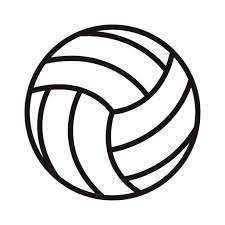 Monday ~ April 3		Cottondale (Home) Tuesday ~ April 4		Grand Ridge (Away) 5:30/6:30Thursday ~ April 6		Altha (Home) Monday ~ April 10		Bethlehem (Away)Tuesday ~ April 11		Bonifay (Away)Thursday ~ April 13		Chipley (Home) Monday ~ April 17		Cottondale (Away) 5:30/6:30 Tuesday ~ April 18		Bethlehem (Home) Monday ~ April 24		Bonifay (Home)Tuesday ~ April 25		Altha (Away) Thursday ~ April 27		Grand Ridge (Home) 5:30/6:30Tuesday ~ May 2 		Chipley (Away) Friday ~ May 12 		Districts*District Tournament ~ May 12th (10:00 a.m. @ Chipley)**All Games are 5/6 p.m. unless otherwise notedHead Coach: Michael Fisher Assistant Coach: Cassidy TrammellRevised: 3/31/23 